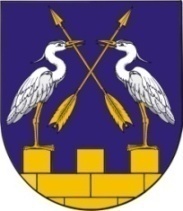                  МО АДМИНИСТРАЦИЙЖЕ                                              АДМИНИСТРАЦИЯ МО           «КОКШАЙСК СЕЛА АДМИНИСТРАЦИЙ»      «КОКШАЙСКОЕ СЕЛЬСКОЕ ПОСЕЛЕНИЕ»          ПУНЧАЛЖЕ						ПОСТАНОВЛЕНИЕ		№ 105                                                                                  от 30 мая 2017 годаОб утверждении Положения о порядке подготовки и обучения населения муниципального образования «Кокшайское сельское поселение» в области гражданской обороны, защиты от чрезвычайных ситуаций, обеспечения пожарной безопасности и безопасности людей на водных объектахВо исполнение требований Федерального закона Российской Федерации от 21 декабря 1994 г. № 68-ФЗ «О защите населения и территорий от чрезвычайных ситуаций природного и техногенного характера», Федерального закона 12 февраля 1998 г. № 28-ФЗ «О гражданской обороне», от 21 декабря 1994 г. № 69-ФЗ «О пожарной безопасности», постановления Правительства Российской Федерации от 2 ноября 2000 года № 841 «Об утверждении Положения Правительства Российской Федерации об организации обучения населения в области гражданской обороны», постановления от 4 сентября 2003 года № 547 «О подготовке населения в области защиты от чрезвычайных ситуаций природного и техногенного характера», Закона Республики Марий Эл от 17.05.1996г. № 339-III «О защите населения и территории Республики Марий Эл от чрезвычайных ситуаций природного и техногенного характера», организационно-методических указаний по подготовке населения Республики Марий Эл в области гражданской обороны, защиты от чрезвычайных ситуаций, обеспечения пожарной безопасности и безопасности людей на водных объектах на 2016 - 2020 годы, утвержденных распоряжением председателя правительственной комиссии Республики Марий Эл по предупреждению и ликвидации чрезвычайных ситуаций и обеспечению пожарной безопасности от 8 декабря 2015г. № 68, в целях осуществления подготовки и обучения всех категорий населения в области гражданской обороны муниципального образования «Кокшайское сельское поселение», руководствуясь п.5.1 Положения об Администрации муниципального образования «Кокшайское сельское поселение», Администрации МО «Кокшайское сельское поселение» 
П О С Т А Н О В Л Я Е Т:1. Утвердить Положение о порядке подготовки и обучения населения муниципального образования «Кокшайское сельское поселение» в области гражданской обороны, защиты от чрезвычайных ситуаций, обеспечения пожарной безопасности и безопасности людей на водных объектах, согласно приложению.2. Установить, что подготовка населения и организация пропаганды в области гражданской обороны, защиты от чрезвычайных ситуаций природного и техногенного характера организуется в рамках единой системы подготовки населения области гражданской обороны, защиты от чрезвычайных ситуаций с учетом обучения мерам пожарной безопасности и безопасности людей на водных объектах.3.  Контроль за исполнением настоящего постановления оставляю за собой.4.  Постановление вступает в силу со дня его подписания.Глава администрации МО«Кокшайское сельское поселение»                                                      П.Н.НиколаевП О Л О Ж Е Н И Ео порядке подготовки и обучения населения муниципального образования «Кокшайское сельское поселение» в области гражданской обороны, защиты от чрезвычайных ситуаций, обеспечения пожарной безопасности и безопасности людей на водных объектах1. В соответствии с постановлениями Правительства Российской Федерации от 02.11.2000 года № 841 «Об утверждении Положения об организации обучения населения в области гражданской обороны», от 04.09.2003 года № 547 «О подготовке населения в области защиты от чрезвычайных ситуаций природного и техногенного характера» настоящее Положение определяет группы населения на территории муниципального образования «Кокшайское сельское поселение», проходящие обязательную подготовку в области гражданской защиты, а также основные задачи, методы и формы обучения населения действиям в области гражданской защиты.2. Подготовку в области гражданской обороны и защиты населения (далее - ГО и ЧС) проходят:глава Администрации муниципального образования «Кокшайское сельское поселение», руководители организаций и учреждений, находящиеся на территории муниципального образования «Кокшайское сельское поселение»;председатели комиссий по предупреждению и ликвидации чрезвычайных ситуаций и обеспечению пожарной безопасности органов местного самоуправления и организаций;члены эвакуационных (эвакоприемных) комиссий;члены комиссий по ПУФ;руководители и заместители руководителей спасательных служб;руководители занятий в системе безопасности жизнедеятельности;специалисты (диспетчера) единых дежурно-диспетчерских служб органов местного самоуправления;должностные лица и работники, уполномоченные на решение задач в области гражданской обороны; преподаватели учебного предмета «Основы безопасности жизнедеятельности» общеобразовательных учреждений;учащиеся учреждений общего образования; личный состав нештатных аварийно-спасательных формирований;личный состав нештатных формирований по обеспечению выполнения мероприятий по гражданской обороне;работающее население;неработающее население.3. Главной задачей по подготовке населения в области гражданской обороны, защиты от чрезвычайных ситуаций, пожарной безопасности и безопасности людей на водных объектах в 2017 - 2020 годах считать повышение практической направленности подготовки всех групп населения к действиям при угрозе и возникновении опасностей, присущих чрезвычайным ситуациям и военным конфликтам, в том числе и по сигналу оповещения «ВНИМАНИЕ ВСЕМ!», а также качества реализации всех видов подготовки, без уменьшения количества населения, охватываемого ими.4. Основные усилия в работе по выполнению главной задачи сосредоточить на:развитии нормативной правовой и методической базы по подготовке населения в области ГО, защиты от ЧС с учетом изменений, внесенных в Федеральные законы «О гражданской обороне» и «О защите населения и территорий от чрезвычайных ситуаций природного и техногенного характера»;изыскании и внедрении новых видов подготовки руководителей гражданской обороны, председателей комиссий по предупреждению и ликвидации чрезвычайных ситуаций и обеспечению пожарной безопасности, должностных лиц и работников ГО и единой государственной системы предупреждения и ликвидации чрезвычайных ситуаций (далее - РСЧС), а также работающего населения;повышении персональной ответственности руководителей всех уровней за решение вопросов подготовки соответствующих групп населения в области ГО, защиты от ЧС;обучении населения навыкам практического применения средств радиационной, химической и биологической защиты в ходе проведения занятий, учений и тренировок по ГО и защите от ЧС с учетом использования в процессе обучения новейших образцов;активном использовании автоматизированных систем информационного обеспечения населения для повышения качества подготовки в области защиты от ЧС и обеспечения пожарной безопасности;создании и оборудовании мест обучения и учебных объектов для подготовки населения в области ГО, защиты от ЧС, пожарной безопасности и безопасности людей на водных объектах в соответствии с приложением к рекомендациям;активизации деятельности по привлечению подрастающего поколения в ряды Всероссийского детско-юношеского общественного движения «Школа безопасности» и качественной подготовке и проведении соревнований обучающихся «Школа безопасности» («Юный спасатель»), «Юный пожарный». 5. В целях совершенствования практических умений и навыков всех групп населения муниципального района в области ГО и защиты от ЧС, пожарной безопасности и безопасности людей на водных объектах планировать и проводить учения и тренировки с периодичностью и продолжительностью, определенными постановлением Правительства Российской Федерации от 4 сентября . № 547 «О подготовке населения в области защиты от чрезвычайных ситуаций природного и техногенного характера» и приказом МЧС России от 24 апреля . № 284 «Об утверждении инструкции по подготовке и проведении учений и тренировок по гражданской обороне, защите населения от чрезвычайных ситуаций, обеспечению пожарной безопасности и безопасности людей на водных объектах», организационно-методическими указаниями по подготовке населения Республики Марий Эл в области гражданской обороны, защиты от чрезвычайных ситуаций, обеспечения пожарной безопасности и безопасности людей на водных объектах на 2015 - 2020 годы, утвержденными распоряжением председателя правительственной комиссии Республики Марий Эл по предупреждению и ликвидации чрезвычайных ситуаций и обеспечению пожарной безопасности от 8 декабря 2015г. № 68.При проведении учений и тренировок особое внимание уделять оценке реальности имеющихся планов ГО и планов действий по предупреждению и ликвидации ЧС природного и техногенного характера, отработке практических действий населения при угрозе и возникновении опасностей, присущих военным конфликтам и ЧС, в том числе вызванных террористическими актами, и по сигналу «ВНИМАНИЕ ВСЕМ!».Подготовку должностных лиц и всех групп планировать и проводить в соответствии с Примерными программами обучения, утвержденными МЧС России 28 ноября 2013 г. № 2-4-87-36-14.Тел(83645)6-82-21, факс 6-82-19. e-mail: kokshask.adm@yandex.ru,     ИНН/КПП 1203005905/120301001Приложение к постановлению Администрации муниципального образования «Кокшайское сельское поселение»от 30 мая 2017 года № 105